WOJEWÓDZTWO ………………………………………………………………………… Szkoła -……………………………………………………….…………..………………………………………………….………………………………………….. w …………………………………………………………Imię i nazwisko ucznia …………………………………………………………………………………………………………….. Klasa …………….Uwaga!- Na rozwiązanie wszystkich zadań części I etapu centralnego masz 50 minut- Pamiętaj, że odpowiedzi udzielasz długopisem w kolorze niebieskim lub czarnym- Nie można używać ołówków ani korektorów (za ich stosowanie Twoja praca zostanie zdyskwalifikowana i za całość otrzymasz 0 pkt.)- Każde skreślenie, poprawka i nieczytelna odpowiedź traktowane są jako odpowiedź błędna. Tak więc udzielając odpowiedzi, zastanów się najpierw zanim dokonasz odpowiedniego wpisu czy zaznaczysz odpowiedź- Z boku każdego zadania masz wpisaną liczbę, która wskazuje, ile można uzyskać punktów za dane zadanie- Jeżeli w zadaniach jednokrotnego czy wielokrotnego wyboru zaznaczysz (zakreślisz) więcej odpowiedzi niż liczba z boku, za całe zadanie otrzymasz 0 pkt., podobnie jak i w zadaniach, gdzie masz wymienić określoną liczbę odpowiedzi a wymienisz więcej (np. zamiast jednej – dwie, albo zamiast czterech – pięć) – wówczas także otrzymasz za dane zadanie 0 pkt.- Na ostatniej stronie testu masz brudnopis, który nie będzie podlegał ocenie1/  W tabeli obok opisu, podaj prawidłową polską nazwę organizacji międzynarodowej, do której należy RP   /42/ Do zamieszczonego logo partii politycznych RP dopisz jej nazwę oraz imię i nazwisko aktualnego szefa    /103/ Uzupełnij tekst dotyczący referendum ogólnokrajowego w RP, wpisując pełne nazwy właściwych instytucji													/4Referendum ogólnokrajowe ma prawo zarządzić (A) .............................................................................. lub (B) ................................................................. za zgodą Senatu RP. Organem, który przeprowadza referendum ogólnokrajowe i ogłasza jego wyniki, jest (C) ........................................................................................................ .  Ważność referendum stwierdza (D) ....................................................................... 4/ Wpisz obok charakterystyki właściwe nazwy organów promulgacyjnych w RP			/3 5/ Do poniższego opisu dokumentu międzynarodowego związanego z ochroną praw człowieka podaj prawidłową nazwę dokumentu oraz nazwę organizacji międzynarodowej, która go uchwaliła		/66/ Wpisz, ile osób potrzeba w RP dla założenia:								/3a/ stowarzyszenia zwykłego - .........	b/ stowarzyszenia rejestrowego - ..........	c/ związku zawodowego - .......7/ Uzupełnij tekst dotyczący organów samorządu województwa, wpisując w wyznaczone miejsca nazwy właściwych instytucji samorządowych (A, C, D) oraz liczbę lat (B)					/4Organem stanowiącym samorządu województwa jest (A) ................................................................................... . Jego kadencja trwa (B) ...................... . Kolegialnym organem wykonawczym jest (C) ........................................... ................................................... . Jego pracami kieruje (D) .................................................................................. .8/ Podaj nazwy konstytucyjne poniższych organów RP							/49/ Do podanych opisów dopisz imiona i nazwiska osób pełniących urząd Prezydenta RP		/410/ Do podanych rządów okresu III RP dopisz imię i nazwisko ministra spraw zagranicznych, który w okresie tego rządu sprawował swój urząd										/511/ W tabeli przy charakterystyce wpisz nazwę właściwego organu ONZ				/3Liczba punktów:………………… Podpisy Komitetu Głównego: Spr.: ……………………………… Wer.: …………………………… 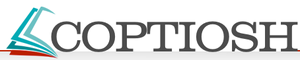 Liczba punktów:Opis organizacjiNazwa organizacjiAZinstytucjonalizowana forma współpracy subregionalnej państw Europy Środkowej i Południowo - Wschodniej, wywodząca się z QuadragonaleBOrganizacja międzynarodowa, licząca blisko 50 członków, z siedzibą w Strasburgu, do której RP wstąpiła w 1991 r.COrganizacja powstała w 1992 r., której jednym z celów jest ochrona zasobów BałtykuDOrganizacja skupiająca ponad 30 wysoko rozwiniętych i demokratycznych państw świata, do której RP wstąpiła w 1996 r.LogoNazwa partiiImię i nazwisko szefaA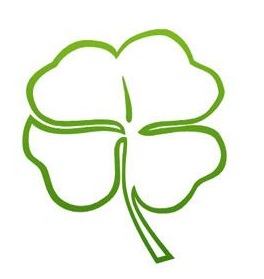 B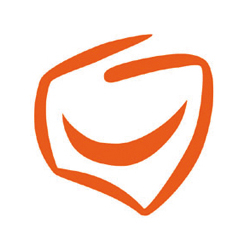 C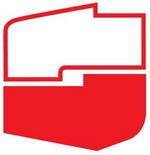 D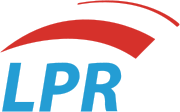 E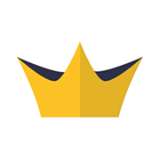 CharakterystykaNazwaASą w nim zamieszczane uchwały sejmu, senatu, Zgromadzenia Narodowego i zarządzenia prezydenta RP oraz poszczególnych członków rząduBSą w nim umieszczane konstytucje, ustawy, ratyfikowane umowy międzynawowe, rozporządzenia rządowe oraz orzeczenia TKCSą w nim umieszczane akty prawa miejscowego wydawane przez wojewodę i samorządy terytorialne. Opis dokumentu międzynarodowegoNazwa dokumentuNazwa organizacji międzynarodowejAzbiór fundamentalnych praw człowieka, uchwalony w grudniu 2000 r. podczas szczytu Rady Europejskiej w Nicei w imieniu trzech organów  Parlamentu, Rady UE oraz KomisjiBtraktat uchwalony w wyniku konferencji w Nowym Jorku, na mocy rezolucji Zgromadzenia Ogólnego z 16 grudnia 1966 roku. Posiada wiążący charakter prawnyCumowa międzynarodowa z zakresu ochrony praw człowieka zawarta przez państwa członkowskie w  1950 r. Obowiązuje prawie we wszystkich państwach EuropyAZapewnia bezpieczeństwo zewnętrzne państwa; sprawuje ogólne kierownictwo w dziedzinie stosunków z innymi państwami                   i organizacjami międzynarodowymiBPrzysługuje mu wyłączne prawo emisji pieniądza oraz ustalania             i realizowania polityki pieniężnej; odpowiada za wartość polskiego pieniądzaCStoi na straży niezależności sądów i niezawisłości sędziów; może wystąpić do Trybunału Konstytucyjnego z wnioskiem w sprawie zgodności z konstytucją aktów normatywnych w zakresie, w jakim dotyczą one niezależności sądów i niezawisłości sędziówDSprawuje nadzór nad działalnością sądów powszechnych                      i wojskowych w zakresie orzekaniaOpisImię i nazwiskoA. Sprawował drugą pod względem hierarchii funkcję w państwie. Kampania poprzedzająca jego wybór była skrócona na mocy Konstytucji RPB. Jako jedyny pełnił ten urząd przez dwie kadencje. Jego ponowny wybór nastąpił w pierwszej turze głosowaniaC. W pierwszej turze wyborów uzyskał mniej głosów niż inny kandydat.         W trakcie jego prezydentury nastąpiło skrócenie kadencji Sejmu RPD. Kandydował na ten urząd trzykrotnie, lecz został wybrany tylko raz.          W drugiej turze wyborów uzyskał największą przewagę na kontrkandydatemNazwa rząduImię i nazwisko ministra spraw zagranicznych ARząd Jana OlszewskiegoBRząd Donalda TuskaCRząd Włodzimierza CimoszewiczaDRząd Jarosława Kaczyńskiego  ERząd Hanny SuchockiejCharakterystykaNazwa organu ONZADecyduje o zastosowaniu odpowiednich środków w celu przywrócenia międzynarodowego pokoju i bezpieczeństwa, w tym zastosowania sankcji ekonomicznych lub użycia siłyBRozstrzyga spory prawne między państwami; zajmuje stanowisko w sprawach wymienionych w Karcie Narodów Zjednoczonych lub w umowach międzynarodowychCZajmuje się sprawami ekonomicznymi, społecznymi, prawami człowieka, przygotowuje projekty konwencji, ustala wytyczne dla organów pomocniczych i wyspecjalizowanych agencji, jak np. UNICEFBRUDNOPIS: